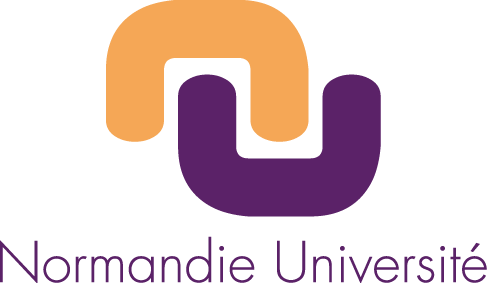 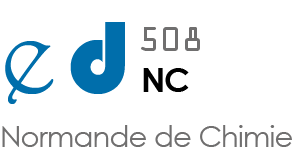 FORMULAIREDemande pour la participation financière à une formation, Ecole d’été… NOM / Prénom : ……………………………………………………………………………….Laboratoire : …………………………………………………………………………………...Nom de la formation/Lieu : ………………………………………………………………….Date de la formation : …………………………………………………………………………Demande à envoyer par mail:- Doctorant de Caen : S. FOURNET (sylviane.fournet@unicaen.fr)- Doctorant de Rouen : L. LETETU (lynda.letetu@univ-rouen.fr )- Doctorant de Le Havre : C. LE BODO (christine.le-bodo@univ-lehavre.fr)Justification de la demande de soutien – précisez la demande relève du projet de thèse, ou du projet professionnel :